يك شوريلايحه نحوه پرداخت هزينه دادرسي دستگاههاي اجرائي(در اجراي ماده «141» آيين‌نامه داخلي مجلس شوراي اسلامي)كميسيون‌هاي ارجاعياصلي‌:فرعي‌:معاونت قوانيناداره كل تدوين قوانين باسمه‌تعاليشماره 37559/53107تاريخ 31/3/1395معاونت امور مجلس رئيس جمهورهيأت وزيران در جلسه مورخ 16/3/1395 موافقت كرد:در اجراي ماده (141) قانون آيين‌نامه داخلي مجلس شوراي اسلامي لوايح مندرج در فهرست پيوست كه تأييد شده به مهر«دفتر هيأت دولت» است، در دستور كار مجلس شوراي اسلامي قرار گيرد.اسحاق جهانگيريمعاون اول رئيس‌جمهورشماره: 146303/48427تاريخ: 10/9/1392جناب آقاي دكتر لاريجانيرئيس محترم مجلس شوراي اسلاميلايحه« نحوه پرداخت هزينه دادرسي دستگاههاي اجرائي» كه بنا به پيشنهاد وزارت دفاع و پشتيباني نيروهاي مسلح در جلسه مورخ 5/8/1392 هيأت وزيران به تصويب رسيده است، براي طي تشريفات قانوني به پيوست تقديم مي‌شود.حسن روحانيرئيس جمهورمقدمه (دلايل توجيهي):با توجه به پيشينه بيش از شصت سال معافيت دولت از تأديه هزينه دادرسي(ظرف سالهاي اجراي قانون آيين دادرسي مدني- مصوب1318- تا تاريخ اجراي قانون آيين دادرسي دادگاههاي  دادگاههاي عمومي و انقلاب(در امور مدني)- مصوب1379-) و نظر به عدم پيش‌بيني حكم مشابه در قوانين جاري( غير از احكام ناظر به موارد خاص) و به تبع آن تحميل بار مالي ناشي از پرداخت هزينه‌هاي دادرسي كه در بودجه سالانه دستگاههاي اجرائي پيش‌بيني نشده است و  با عنايت به آثار ناشي از رعايت تشريفات اداري و مالي مرتبط با پرداخت هزينه‌هاي دولتي كه در برخي از موارد موجب سلب فرصت طرح دعوي و در نهايت تضييع حقوق دولتي مي‌شود و به منظور مشخص شدن سازوكار پرداخت هزينه‌هاي دادرسي مربوط به دستگاههاي اجرائي و رفع مشكلات فراروي آنها در دعاوي و شكايات، لايحه زير براي طي مراحل قانوني تقديم مي‌شود:عنوان لايحه:نحوه پرداخت هزينه دادرسي دستگاههاي اجرائيماده واحده- به منظور تأمين هزينه دادرسي وزارتخانه‌ها، مؤسسات دولتي و نيروهاي مسلح جمهوري اسلامي ايران و ساير دستگاههاي اجرائي كه صددرصد(100%) بودجه آنها از محل بودجه عمومي تأمين مي‌شود، حساب متمركزي در وزارت دادگستري از ابتداي سال1393 ايجاد مي‌گردد. دولت موظف است همه ساله اعتبار لازم را ذيل رديف وزارت مذكور پيش‌بيني نمايد.هزينه دادرسي دستگاههاي موضوع اين قانون به شرح زير پرداخت مي‌شود:1- هزينه دادرسي مرحله تجديدنظرخواهي، فرجام خواهي، اعاده دادرسي و واخواهي پس از طرح دعوي يا شكايت، با اعلام مرجع رسيدگي‌كننده به وزارت دادگستري، ظرف دوماه از حساب يادشده پرداخت مي‌گردد. رسيدگي به دعاوي يا شكايات مذكور متوقف به پرداخت هزينه دادرسي نمي‌باشد.2- هزينه دادرسي در مرحله بدوي نيز مطابق بند(1) پرداخت مي‌گردد، به شرط اينكه دستگاههاي موضوع اين قانون پيش از طرح دعوا يا شكايت در مراجع دادگستري، حسب مورد موافقت وزير دادگستري يا نماينده وي در مركز يا استانها را أخذ نمايند. وزير دادگستري يا نماينده وي موظفند ظرف بيست روز از تاريخ درخواست، به طور كتبي اعلام نظر نمايند. عدم اعلام نظر ظرف مدت يادشده، به منزله موافقت تلقي مي‌شود.تبصره1- دعاوي و شكايات امنيتي و دعاوي وشكاياتي كه هزينه دادرسي آنها كمتر از مبلغ ده ميليون(10.000.000) ريال باشد، نيازي به أخذ موافقت موضوع بند(2) ندارد.تبصره2- معافيت از پرداخت هزينه دادرسي براي دستگاههايي كه در زمان تصويب اين قانون به موجب قوانين خاص از پرداخت آن معاف مي‌باشند، به قوت خود باقي است. تبصره3- سازمانهاي حفاظت محيط زيست و ميراث فرهنگي، صنايع دستي‌وگردشگري در تمامي مراحل رسيدگي، از پرداخت كليه هزينه‌هاي دادرسي معاف مي‌باشند./ ا     	وزير دادگستري                                رئيس‌جمهور 	            هيأت‌رئيسه محترم مجلس شوراي اسلامياحتراماً، در اجراي ماده (4) قانون تدوين و تنقيح قوانين و مقررات كشور مصوب 25/3/1389 نظر معاونت قوانين به‌شرح پيوست نسبت به لايحه نحوه پرداخت هزينه دادرسي دستگاههاي اجرائي تقديم مي‌گردد.معاونت قوانيننظر اداره‌كل تدوين قوانينمعاون محترم قوانيناحتراماً در اجراي بندهاي (2) و (4) ماده (4) قانون تدوين و تنقيح قوانين و مقررات كشور مصوب 25/3/1389 نظر اين اداره‌كل به شرح زير تقديم مي‌گردد:1- سابقه تقديم:ماده 134 -  قبلاً تقديم نگرديده است-  قبلاً در جلسه علني شماره         مورخ            تقديم و در تاريخ              در  مجلس/  كميسيون  (موضوع اصل 85 قانون اساسي) رد شده و اينك: با تغيير اساسي پيش از انقضاء شش ماه  با انقضاء شش ماه     مجدداً قابل پيشنهاد به مجلس2- در اجراي بند (2) ماده (4) قانون تدوين و تنقيح قوانين و مقررات كشور: در لايحه تقديمي آيين‌نگارش قانوني و ويرايش ادبي3- از نظر آيين‌نامه داخلي مجلس (شكلي):الف- ماده 131-اول- موضوع و عنوان مشخصدوم- دلايل لزوم تهيه و پيشنهاد در مقدمه        سوم- موادي متناسب با اصل موضوع و عنوان     ب- ماده 136- امضاء مقامات مسؤول را   ج- ماده 142- لايحه تقديمي داراي	            است و پيشنهاد آن به عنوان                      مواجه با ايراد4- در اجراي بند(4) ماده(4) قانون تدوين و تنقيح قوانين و مقررات كشور مصوب 25/3/1389:اول: از نظر قانون اساسي؛	لايحه تقديمي با قانون اساسي بطوركلي مغايرتدوم: از نظر سياست‌هاي كلي نظام و سند چشم‌انداز؛	لايحه تقديمي با سياست‌هاي كلي نظام و سند چشم‌انداز مغايرت   سوم: از نظر قانون برنامه؛	لايحه تقديمي با قانون برنامه مغايرتچهارم: از نظر آيين‌نامه داخلي مجلس (ماهوي)؛	الف- لايحه تقديمي با قانون آيين‌نامه داخلي مجلس مغايرت 	ب- ماده 144- رعايت اصل هفتاد و پنجم قانون اساسي	ج- ماده 185- موجب اصلاح يا تغيير برنامه مصوب                    و نياز به          رأي نمايندگان	تعداد .......... برگ اظهارنظر به ضميمه تقديم مي‌شود.مديركل تدوين قوانين___________________________________________________5- لايحه تقديمي از حيث پيشگيري از وقوع جرم با بند(5) اصل(156) قانون اساسي مغايرتمعاونت اجتماعي و پيشگيري از وقوع جرم قوه قضائيهنظر اداره‌كل اسناد و تنقيح قوانين در اجراي بندهاي(1) و (3)  ماده (4) قانون تدوين و تنقيح قوانين و مقررات كشور مصوب 25/3/1389در اجراي بند (1):                    الف- درخصوص طرح تقديمي قوانين متعارض ب- درخصوص طرح تقديمي قوانين مرتبط در اجراي بند (3): با عنايت به بررسي‌هاي به عمل آمده قانونگذاري در اين موضوع    تعداد سه برگ سوابق قانوني و دلايل ضرورت قانونگذاري به ضميمه تقديم مي‌شود.مديركل اسناد و تنقيح قوانينسوابق قانوني و دلايل ضرورت قانونگذاري– سوابق قانوني‌‌دوره دهم ـ سال اول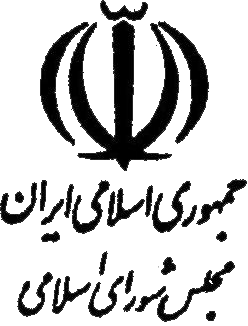      شماره چاپ          88تاريخ چاپ 24/4/1395     شماره‌ثبت            77 لايحه قانوني راجع به معافيت بنياد مستضعفان از پرداخت هزينه دادرسي درتمام مراجع قضايي مصوب 1358.11.17‌ماده واحده: بنياد مستضعفان مي‌تواند نمايندگان خود را براي اقامه دعوي يا دفاع از دعوي به عنوان وكالت از طرف خود به مراجع قضايي معرفي‌نمايد. بنياد مستضعفان از پرداخت هزينه دادرسي در تمام مراجع قضايي معاف است.قانون استفاده بعضي از دستگاه‌ها از نماينده حقوقي در مراجع قضائي و معافيت بنياد شهيد انقلاب اسلامي و كميته‌امداد امام خميني (‌ره) از پرداخت هزينه دادرسي مصوب 1374.3.7ماده واحده - به موجب اين قانون بنياد شهيد انقلاب اسلامي، بنياد پانزده خرداد، كميته امداد امام خميني(‌ره)، بنياد مستضعفان و جانبازان انقلاب‌اسلامي، ستاد رسيدگي به امور آزادگان، شهرداريها و بانك‌ها و دانشگاه‌هاي غير دولتي ‌و شركتهاي دولتي و موسسات انتفاعي وابسته به دولت از جمله شركتهاي دولتي و‌موسسات انتفاعي وابسته به دولت كه شمول قانون بر آنها مستلزم ذكر نام است و موسسات و نهادهاي عمومي غير دولتي مي‌توانند نماينده حقوقي خود را جهت طرح دعوا يا دفاع از‌دعاوي مربوط در مراجع قضائي معرفي نمايند.تبصره 1- بنياد شهيد انقلاب اسلامي و كميته امداد امام خميني(‌ره) از پرداخت هزينه دادرسي معاف خواهند نمود.تبصره 2 - در خصوص دعاوي (‌اعم از كيفري و حقوقي) مربوط به مدد جويان كميته امداد امام خميني (‌ره) و سازمان بهزيستي كشور و خانواده‌هاي‌تحت پوشش بنياد شهيد انقلاب اسلامي و بنياد جانبازان و ستاد آزادگان در صورت تقاضاي نامبردگان حسب مورد دستگاه مربوطه مي‌تواند طبق مفاد‌ماده واحده اقدام به معرفي نماينده حقوقي نمايد.‌قانون تشكيلات و اختيارات سازمان حج و اوقاف و امور خيريه(مصوب 2/10/1363)ماده 9 - سازمان حج و اوقاف و امور خيريه نسبت به مواردي كه در بندهاي ماده يك اين قانون به عهده آن گذاشته شده در صورت عدم اقدام متولي‌يا امناء يا موقوف عليهم حق تقاضاي ثبت و ساير اقدامات لازم و اعتراض و اقامه دعوي را دارد همچنين مي‌تواند در مواردي كه لازم بداند و مصلحت‌موقوفه ايجاد نمايد در دعاوي مربوط وارد دعوي شده و به احكام صادره اعتراض كند.تبصره - در كليه موارد مذكور در اين ماده سازمان حج و اوقاف و امور خيريه، موقوفات عام، بقاع متبركه، اماكن مذهبي اسلامي، مدارس علوم‌ديني و مؤسسات و بنيادهاي خيريه از پرداخت مخارج و هزينه‌هاي دادرسي و ثبتي و اجرايي معاف مي‌باشند.‌قانون استفساريه تبصره ذيل ماده (9) قانون تشكيلات و اختيارات سازمان حج و اوقاف و امور خيريه مصوب 1363(مصوب 1379.2.28)‌موضوع استفساريه:‌آيا بقعه متبركه حضرت امام رضا عليه‌السلام به لحاظ اطلاق عبارت «‌بقاع متبركه» مذكور در تبصره ذيل ماده (9) قانون تشكيلات و اختيارات سازمان‌حج و اوقاف و امور خيريه مصوب 1363.10.2 مشمول برخورداري از مزاياي معافيت از پرداخت مخارج و هزينه‌هاي دادرسي و ثبتي و اجرائي اين‌تبصره مي‌شود يا منصرف از آن است؟
‌نظر مجلس: بقعه متبركه و موقوفات حضرت امام رضا عليه السلام به لحاظ اطلاق عبارت بقاع متبركه مذكور در تبصره ذيل ماده (9) قانون‌تشكيلات و اختيارات سازمان حج و اوقاف و امور خيريه مصوب 1363 مشمول برخورداري از مزاياي معافيت از پرداخت مخارج و هزينه‌هاي‌دادرسي و ثبتي و اجرائي اين تبصره مي‌شود.‌قانون استفساريه تبصره ذيل ماده (9) قانون تشكيلات و اختيارات سازمان حج و اوقاف و امور خيريه مصوب 1363(مصوب 1379.6.13)موضوع استفساريه:‌آيا بقاع متبركه حضرت عبدالعظيم (ع) و حضرت معصومه عليها سلام و موقوفات آنها به لحاظ اطلاق عبارت بقاع متبركه مذكور در تبصره ذيل ماده (9)‌قانون تشكيلات و اختيارات سازمان حج و اوقاف و امور خيريه مصوب 1363.10.2 همانند بقعه متبركه حضرت امام رضا عليه‌السلام مشمول‌برخورداري از مزاياي معافيت از پرداخت مخارج و هزينه‌هاي دادرسي و ثبتي و اجرائي اين تبصره مي‌شوند؟‌نظر مجلس :بقاع متبركه حضرت عبدالعظيم (ع) و حضرت معصومه عليها سلام و موقوفات آنها به لحاظ اطلاق عبارت بقاع متبركه مذكور در‌تبصره ذيل ماده (9) قانون تشكيلات و اختيارات سازمان حج و اوقاف و امور خيريه مصوب 1363.10.2 همانند بقعه متبركه حضرت امام رضا‌عليه‌السلام مشمول برخورداري از مزاياي معافيت از پرداخت مخارج و هزينه‌هاي دادرسي و ثبتي و اجرائي اين تبصره مي‌شوند.‌قانون اصلاح ماده (20) قانون اساسنامه جمعيت هلال احمر جمهوري اسلامي ايران مصوب1379.2.28
‌ماده واحده - ماده (20) قانون اساسنامه جمعيت هلال احمر جمهوري اسلامي ايران - مصوب 1367.2.8 - به شرح زير اصلاح مي‌گردد:ماده 20 - جمعيت و مؤسسات وابسته به آن و شركت‌هايي كه حداقل نود و نه درصد (99%) سهام آنها متعلق به جمعيت باشد و درآمدهاي آن در‌راستاي اهداف و وظايف جمعيت به مصرف برسد از پرداخت ماليات، عوارض، حقوق گمركي، سود بازرگاني، حق‌الثبت و هر گونه عوارض ديگر در‌مورد اموال، املاك، مستغلات، وسائط نقليه، كالاها و خودروهاي اهدايي و كليه خريدهاي خارجي و واردات تجهيزات ضروري و حياتي امداد و‌نجات معاف مي‌باشد. جمعيت از پرداخت كليه هزينه‌هاي دادرسي در تمام مراحل رسيدگي معاف است.‌قانون آيين دادرسي مدني‌مصوب 25 شهريور ماه 1318ماده 690 - در موارد زير مدعي از تأديه هزينه دادرسي معاف است:
1 - دعاوي كه خواسته آن از بيست هزار ريال بيشتر نباشد.
2 - دعوي اعسار نسبت به هزينه دادرسي.
‌دولت و همچنين دادستان از تأديه هزينه دادرسي معاف هستند.‌قانون آئين دادرسي دادگاههاي عمومي و انقلاب (‌در امور مدني)(مصوب 21/1/1379)‌ماده 502 - هزينه دادرسي عبارتست از:1 - هزينه برگهايي كه به‌دادگاه تقديم مي‌شود.2 - هزينه قرارها و احكام دادگاه.‌ماده 503 - هزينه دادخواست كتبي يا شفاهي اعم از دادخواست بدوي و اعتراض به حكم غيابي و متقابل و ورود و جلب ثالث و اعتراض شخص‌ثالث و دادخواست تجديد نظر و فرجام و اعاده دادرسي و هزينه وكالتنامه و برگهاي اجرايي و غيره همان است كه در ماده (3) قانون وصول برخي از‌درآمدهاي دولت و مصرف آن در موارد معين - مصوب 1373 - و يا ساير قوانين تعيين شده است كه به‌صورت الصاق و ابطال تمبر و يا واريز وجه‌به‌حساب خزانه پرداخت مي‌گردد.
‌ماده 529 - از تاريخ لازم‌الاجراء‌شدن اين قانون، قانون آيين‌دادرسي مدني مصوب سال 1318 و الحاقات و اصلاحات آن و مواد (18)، (19) ،(21) ، (23) ، (24) و (31) قانون تشكيل دادگاههاي عمومي و انقلاب مصوب سال 1373 و ساير قوانين و مقررات در موارد مغاير ملغي مي‌گردد.رأي و‌حدت‌رو‌يه شماره 652()- 28/1/1380طبق ماده 529 قانون آيين‌دادرسي دادگاه‌هاي عمومي و انقلاب()‚ ماده 690 قانون آيين‌دادرسي مدني () در مورد معافيت دولت از پرداخت هزينه دادرسي نسخ شده است ‌ـ‌ نقل از شماره 16377-2/3/1380 روزنامه رسمي.